Gentilissimi,EIPASS Junior 4 School è il programma gratuito di alfabetizzazione informatica e certificazione delle competenze digitali per i giovani studenti dai 7 ai 13 anni, per la Scuola Primarie e Secondarie di II grado.L’adesione è gratuita fino al 15 dicembre 2017.Il progetto EIPASS Junior 4 School comprende, senza alcun onere per l’Istituto e/o Docenti e Studenti:Formazione e certificazione delle competenze, erogate online tramite video lezioni e materiale didattico dedicato, per n. 4 Docenti;Certificazione EIPASS Junior per un intero gruppo classe.Programmi didatticiModuli d'esame per la Scuola PrimariaModulo 1: Competenze computazionali di base
Modulo 2: Analisi delle componenti Hardware di un computer
Modulo 3: Gestione di un Sistema Operativo a Interfaccia grafica (elementi di base)
Modulo 4: Software applicativo: una finestra sull’ambiente OO04 Kids
Modulo 5: Alla scoperta del Web e del Coding. Primi passi con l’ambiente ScratchModuli d'esame per la Scuola Secondaria InferioreModulo 1: Pensiero computazionale e Coding: dal Logo allo Scratch
Modulo 2: Creazione e gestione di documenti di testo
Modulo 3: Creazione e gestione di fogli di calcolo
Modulo 4: Realizzazione di semplici presentazioni multimediali
Modulo 5: Principi di comunicazione in reteNovità 2017: EIPASS Junior CartoonLa novità di questa seconda edizione vede presente, tra i materiali didattici a supporto degli studenti e dei docenti quali libri EIPASS Junior e approfondimenti Brain+, EIPASS Junior Cartoon per bambini dai 7 ai 10 anni.Le animazioni grafiche educative del Cartoon sono pensate per supportare il docente durante la formazione, permettendo il trasferimento delle competenze in modo divertente e stimolante;come valido strumento interattivo per lo studio a casa al fine di fissare i contenuti.Come aderire al progetto gratuito EIPASS Junior 4 SchoolPer aderire al Programma EIPASS Junior, le Scuole si accreditano in qualità di Ei-Center: è possibile erogare corsi ed esami previsti dal programma EIPASS Junior oltre che altri profili di certificazione.Il Dirigente Scolastico o un Suo referente deve compilare il Modulo di accreditamento e inviarlo per email a accreditamenti@eipass.com.Sicuri che l’iniziativa possa rappresentare una valida occasione di supporto per l’inserimento della disciplina informatica nell’offerta formativa, siamo a vostra disposizione per ulteriori informazioni in merito al numero 800.088.331Cordiali saluti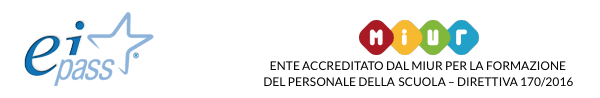 